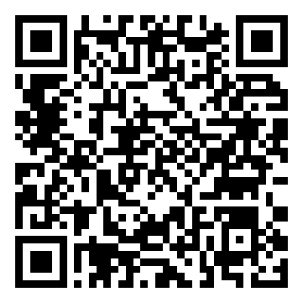 ПАМЯТКА для родителей детей, прибывших с территорий Донецкой Народной Республики и Луганской Народной Республики (в том числе детей лиц, признанных беженцами, являющихся иностранными гражданами и лицами без гражданства) зачисляемых на обучение в группу общеразвивающей направленности МАДОУ детский сад «Аленушка» Перечень документов, которые необходимо предоставить для приема ребенка в МАДОУ детский сад «Аленушка»: 1. Документ, удостоверяющий личность родителя (законного представителя) ребенка (оригинал и копия). 2. Свидетельство о рождении ребенка или документ, подтверждающий родство заявителя (оригинал и копия). 3. Документ, подтверждающий установление опеки или попечительства (оригинал и копия) (при необходимости). 4. Документ о регистрации ребенка по месту жительства или по месту пребывания на закрепленной территории или справку о приеме документов для оформления регистрации по месту жительства (в случае приема на обучение ребенка, проживающего на закрепленной территории). 5. Личное дело обучающегося (при переводе из другого ДОУ). Родители (законные представители) детей, прибывшие с территорий ДНР и ЛНР, дополнительно предъявляют: 6. Документ, подтверждающий родство заявителя (или законность представления прав ребенка) (оригинал и копия). 7. Документ, подтверждающий право заявителя на пребывание в Российской Федерации (миграционная карта и др.), в случае если они не являются гражданами Российской Федерации (оригинал и копия). Иностранные граждане или лица без гражданства все документы предоставляются на русском языке или вместе с заверенным переводом на русский язык. В случае невозможности, в силу чрезвычайных обстоятельств, представления каких-либо документов на момент подачи родителем (законным представителем) заявления о приеме ребенка в организацию, осуществляющую образовательную деятельность, возможен прием ребенка в организацию, осуществляющую образовательную деятельность, на основании заявления родителя (законного представителя).  В исключительных случаях (если ребенок прибыл с территорий ДНР и ЛНР в сопровождении родственника или иного лица, не имеющих законного права представлять интересы конкретного ребенка, либо без сопровождения) возможен прием ребенка в организацию, осуществляющую образовательную деятельность, на основании заявления родственника или иного лица, заинтересованных в обеспечении права ребенка на получение общего образования (Письмо Минпросвещения России от 24.02.2022 № 03-226 «О направлении методических рекомендаций»). Для сокращения времени заполнения бланков документов предлагаем Вам: Заранее ознакомиться с документами МАДОУ детский сад «Аленушка», регламентирующими организацию и осуществление образовательной деятельности, размещенными на официальном сайте МАДОУ детский сад «Аленушка» в сети «Интернет» во вкладке главного меню «Прием граждан на обучение в ДОУ» (https://alenushka-bor.ru/admission-of-citizens-to-study-at-the-pre-school) - Устав МАДОУ детский сад «Аленушка», - Лицензия на осуществление образовательной деятельности, - Образовательная программа дошкольного образования МАДОУ детский сад «Аленушка» (описание), - Правила приема граждан на обучение по образовательным программам дошкольного образования в МАДОУ детский сад «Аленушка», - Порядок оформления возникновения и прекращения отношений между МАДОУ детский сад «Аленушка» и родителями (законными представителями) несовершеннолетних обучающихся, - Порядок и основания перевода и отчисления обучающихся МАДОУ детский сад «Аленушка», - Положение о режиме занятий обучающихся детский сад «Аленушка» - Правила внутреннего распорядка обучающихся МАДОУ детский сад «Аленушка» 2. Заполнить бланки документов, размещенные во вкладке «Прием граждан на обучение в ДОУ» (там же находятся образцы заполнения бланков) (https://alenushka-bor.ru/admission-of-citizens-to-study-at-the-pre-school - Заявление о приеме на обучение (образец заполненного заявления при приеме на обучение в группу общеразвивающей направленности), - Согласие на обработку персональных данных, - Договор об образовании по Образовательной программе дошкольного образования (при приеме на обучение в группу общеразвивающей направленности).Варианты заполнения документов:3. Бланки документов скачать с официального сайта МАДОУ детский сад «Аленушка», распечатать, заполнить по образцу и принести в детский сад (на бумажном и (или) электронном носителе) в назначенные дату и время. 4.Заполнить бланки документов при личном визите в МАДОУ детский сад «Аленушка» в назначенные дату и время.Телефон МАДОУ детский сад «Аленушка»:8(83159)50573Телефон ответственного лица для обратной связи:88315950573 – Демидова Елена Сергеевна